Le Critérium Vétérans Départemental Règlement  PrincipeLe championnat de France vétérans est réservé aux joueurs et joueuses de nationalité française âgés de plus de 40 ans au 1er janvier de la saison en cours.Le tour départemental est qualificatif pour le tour régional. Ce dernier est qualificatif pour le tour national.Chaque échelon prend la responsabilité de sa compétition.TableauxCette compétition comporte dix tableaux : Dames :V1 : joueuses âgées de plus de 40 ansV2 : joueuses âgées de plus de 50 ans V3 : joueuses âgées de plus de 60 ans V4 : joueuses âgées de plus de 70 ansV5: joueuses âgées de plus de 80 ansMessieurs :V1 : joueurs âgés de plus de 40 ans V2 : joueurs âgés de plus de 50 ans V3 : joueurs âgés de plus de 60 ans V4 : joueurs âgés de plus de 70 ans V5 : joueurs âgés de plus de 80 ansFrais : Inscription et engagement-	Un droit de 8 € est demandé à chaque participant pour le tour départemental.Déroulement de la compétitionDans chaque tableau et en fonction du nombre d’inscrits, le responsable et le juge-arbitre définissent la meilleure formule pour dégager un classement final.Qualification pour le tour régionalA l'échelon régional, le nombre de qualifiés dépend chaque saison du nombre d'inscrits par département.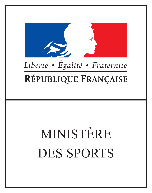 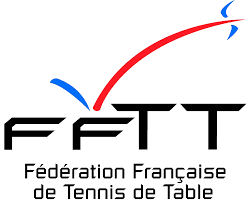 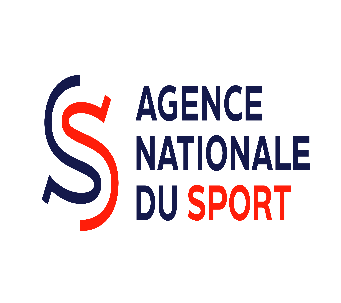 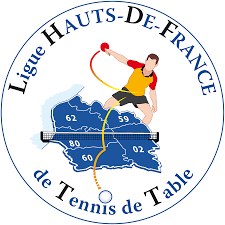 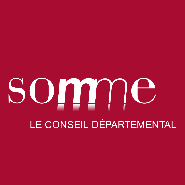 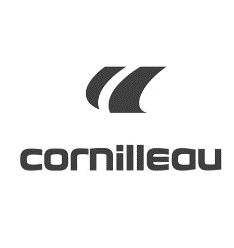 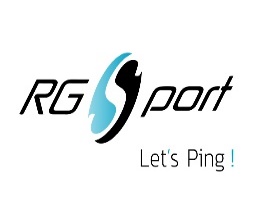 